KEMIJA 8. razredDELO NA DALJAVO ( DOMA ), torek, 31.3.2020Halogeni elementiUčenci spoznajo lastnosti halogenov ter uporabo halogenov. Navodila za učenceRaziščiHalogeni elementi se nahajajo v 17.(VII) skupini periodnega sistema. Poišči halogene elemente v periodnem sistemu.V učbeniku na str. 90-91, preberi vse o halogenih. V zvezek zapiši naslov Halogeni elementi in prepiši zapis v zvezek.V DZ na str. 104, reši naloge, pomagaš si lahko z učbenikom.Na spletni strani i-učbeniki, si oglej video - poskus (reakcijo med klorom in natrijem)https://eucbeniki.sio.si/kemija8/953/index4.htmlZapis v zvezek, torek, 31.3.2020HALOGENI ELEMENTIHalogeni so elementi 17. skupine PSE. Fluor – F; klor – Cl; brom – Br in jod - I so pomembni elementi. Vsi halogeni tvorijo dvoatomne molekule: F2, Cl2, Br2, I2.Tališča in vrelišča halogenov se večajo po skupini navzdol.  Reaktivnost halogenov se manjša po skupini navzdol, najbolj reaktiven je fluor ( F ). 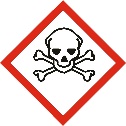 Strupenost  Vsi halogeni elementi so strupeni.Fluor in klor sta pri sobni temperaturi plina sta zelo nevarna in pri vdihavanju poškodujeta dihalne poti.Klor (strupen plin zadušljivega vonja) in druge klorove spojine so v 1. svetovni vojni uporabljali kot bojni strup. Brom je škodljiva tekočina, močno poškoduje kožo in rane se težko celijo.Jod je med halogenimi elementi najmanj strupen. Je antiseptik. Alkoholno raztopino joda se lahko uporablja za razkuževanje ran.Uporaba halogenovHalogeni elementi so zelo pomembni v vsakdanjem življenju.Ime elementaUporaba F – fluorV zobnih pastah, za izdelavo teflona.Cl – klorBelilna sredstva, razkužila, PVC, beljenje papirja, razkuževanje vodeBr - bromZa izdelavo pesticidov, v proizvodnji zdravil,I - jodAlkoholno raztopino uporabljamo za razkuževanje, za čiščenje vode.